ARBEITSBLATT: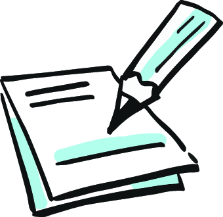 Energie aus AbwasserArbeitsaufträge in Gruppenarbeit  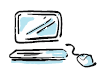 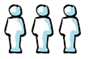 Informiert euch auf der Internetseite der Berliner Wasserbetriebe Berliner Wasserbetriebe – Heizen und Kühlen mit Abwasser (bwb.de) zu Kriterien und Potenzial der Energiegewinnung mittels Wärmetauscher. Macht euch im Heft Notizen.Arbeitet in Kleingruppen die Vor- und Nachteile der Energiegewinnung aus Abwasser heraus.Tipp:Tragt zunächst in eurer Gruppe Vor- und Nachteile zusammen. Betrachtet anschließenddas YouTube-Video zur Abwasserwärmenutzung unter: Abwasserwärmenutzung –YouTube. Ergänzt eure Notizen um die im Beitrag genannten Aspekte.Arbeitsaufträge in Partnerarbeit 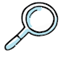 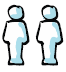 Wo wird dieses Prinzip der Energiegewinnung bereits angewendet? Recherchiert hierzu im Internet und präsentiert ein Projekt.Tipp:Falls ihr nicht fündig werden solltet, versucht es auf einer der beiden Internetseiten:Berliner Wasserbetriebe – Heizen und Kühlen mit Abwasser (bwb.de)Heißer Scheiß: Berliner Büros von Zalando werden mit Abwasser beheizt – Berlin –TagesspiegelAbwasserwärmenutzung – YouTube (ab Minute 9:20).Hinweis: Präsentiert euer Projektbeispiel ansprechend. Nutzt Bilder, Karten (Wo steht das Objekt?) etc.Arbeitsaufträge in Gruppenarbeit 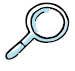 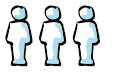 Welche Möglichkeiten gibt es noch, um aus Abwasser Energie zu gewinnen? Sammelt Ideen und recherchiert, welche bereits in der Forschung diskutiert werden.Tipp: Falls ihr nicht fündig werden solltet, versucht es auf den folgenden Seiten:Biostrom aus Abwasser – Bioökonomie BW (biooekonomie-bw.de)MISSION: WELT RETTEN! – Energie aus Abwasser! | MDR DOK – YouTubeSchmutzwasser-Plasmalyse